АДМИНИСТРАЦИЯ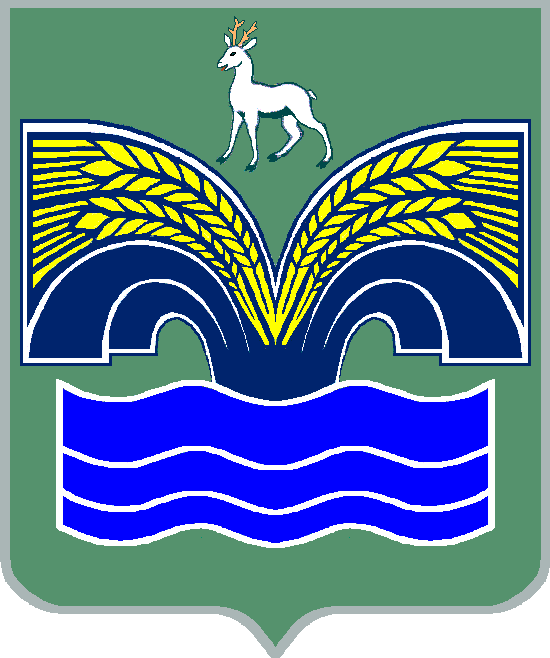 СЕЛЬСКОГО ПОСЕЛЕНИЯ  ХИЛКОВОМУНИЦИПАЛЬНОГО РАЙОНА КРАСНОЯРСКИЙСАМАРСКОЙ ОБЛАСТИПОСТАНОВЛЕНИЕот 22 июля  2015 года № 46Об утверждении Регламента деятельности телефона «Горячей линии» по вопросам противодействия коррупции             Руководствуясь Федеральным законом от 02.05.2006г. N 59-ФЗ «О порядке рассмотрения обращений граждан Российской Федерации», Федеральным законом от 25.12.2008г. N 273-ФЗ «О противодействии коррупции», Законом Самарской области от 10.03.2009г. № 23-ГД «О противодействии коррупции в Самарской области» Администрация сельского поселения Хилково муниципального района Красноярский ПОСТАНОВЛЯЕТ:1. Утвердить прилагаемый Регламент деятельности телефона «Горячей линии» по вопросам противодействия коррупции.         2. Опубликовать настоящее постановление в районной газете «Красноярские новости» и разместить на сайте администрации муниципального района Красноярский в разделе поселения Хилково.3.Настоящее постановление вступает в силу со дня его подписания.   Глава администрациисельского поселения Хилково                                             О.Ю. Долгов    УТВЕРЖДЕНпостановлением администрации сельского поселения  Хилково муниципального районаКрасноярский Самарской области   от  22.07.2015 года №  46      РЕГЛАМЕНТдеятельности телефона «Горячей линии» по вопросам противодействия коррупции1. Общие положения 1.1. Настоящий Регламент устанавливает порядок деятельности телефона «Горячей линии» по фактам коррупционных проявлений, несоблюдения требований к служебному поведению, возникновения конфликта интересов, пресечения преступлений с использованием служебного положения муниципальными служащими администрации сельского поселения Хилково муниципального района Красноярский, с которыми граждане (организации) столкнулись в процессе взаимодействия.1.2. Телефон «Горячей линии» представляет собой комплекс организационных мероприятий и технических средств, обеспечивающих возможность гражданам (организациям, предприятиям) обращаться в администрацию сельского поселения Хилково муниципального района Красноярский (далее – администрация) по  телефону с заявлениями о фактах  коррупционных проявлений,  несоблюдения требований к служебному поведению, возникновения конфликта интересов, пресечения преступлений с использованием служебного положения муниципальными служащими администрации сельского поселения Хилково муниципального района Красноярский.1.3. Функции по координации работы телефона «Горячей линии» осуществляет межведомственная комиссия по противодействию коррупции (далее - Комиссия).2. Цели и задачи деятельности телефона «Горячей линии»2.1. Телефон «Горячей линии» создан в целях:2.1.1. Вовлечения гражданского общества в реализацию антикоррупционной политики.2.1.2. Содействия принятию и укреплению мер, направленных на более эффективное и действенное предупреждение коррупционных проявлений и борьбу с коррупцией в системе муниципальной службы.2.1.3. Формирования нетерпимости по отношению к коррупционным проявлениям в системе муниципальной службы.2.1.4. Создания условий для выявления фактов коррупционных проявлений в системе муниципальной службы.2.1.5. Содействие администрации в обеспечении соблюдения муниципальными служащими требований к служебному поведению.2.1.6. Содействие администрации в урегулировании конфликта интересов, способного привести к причинению вреда законным интересам граждан, организаций, общества.2.2. Основными задачами деятельности телефона «Горячей линии» являются:2.2.1 Обеспечение оперативного приема, учета и рассмотрения сообщений граждан (организаций, предприятий), поступивших по телефону «Горячей линии».2.2.2. Обработка и направление сообщений для рассмотрения и принятия мер в соответствующие органы, комиссии, комитеты.2.2.3. Анализ сообщений граждан (организаций), поступивших по телефону «Горячей линии», их учет при разработке и реализации антикоррупционных мероприятий и мероприятий, направленных на обеспечение контроля  за соблюдением требований к служебному поведению муниципальных служащих администрации и на урегулирование конфликта интересов.3. Порядок организации деятельности телефона «Горячей линии»3.1. Информация о функционировании и режиме работы телефона «Горячей линии» доводится до сведения граждан и организаций через средства массовой информации, размещение информации на официальном сайте сельского поселения Хилково муниципального района Красноярский Самарской области в сети Интернет.3.2. Для сбора и обработки сведений, поступающих на телефон «Горячей линии» используется телефонный аппарат, номер (884657) 44-1-82 с 08.00-16.00 часов в рабочие дни.3.3. Учет, регистрацию, предварительную обработку и контроль за поступающими на телефон «Горячей линии» сообщениями осуществляет специалист администрации сельского поселения Хилково.3.4. Учет и регистрация сообщений отражаются в журнале приема информации по телефону «Горячей линии», где указываются:-  порядковый номер поступившего сообщения;- дата регистрации, фамилия, инициалы специалиста, принявшего сообщение;- фамилия, имя, отчество гражданина или наименование организации;- краткое содержание сообщения;- результаты принятия сообщения (кому направлено для дальнейшего рассмотрения и будет ли представлен письменный ответ и т.д.).3.5. Обращение не рассматривается по существу, если:  - в обращении гражданина содержится вопрос, по которому ему многократно давались письменные ответы по существу в связи с ранее направляемыми обращениями, и при этом в обращении не приводятся новые доводы или обстоятельства;  - по вопросам, содержащимся в обращении, имеется вступившее в законную силу судебное решение;  - в обращении содержатся нецензурные либо оскорбительные выражения, содержащие угрозы жизни, здоровью и имуществу должностного лица, а также членов его семьи; - от гражданина поступило заявление о прекращении рассмотрения обращения;  - ответ по существу поставленного в обращении вопроса не может быть дан без разглашения сведений, составляющих государственную или иную охраняемую федеральным законом тайну.3.6. Сообщения, содержащие координаты заявителя, официально рассматриваются в установленном порядке в соответствии с Федеральным законом от 2 мая 2006 года N 59-ФЗ «О порядке рассмотрения обращений граждан Российской Федерации».3.7. Уполномоченное лицо обязано внимательно разобраться в характере обращений, в случае необходимости истребовать необходимые документы, осуществить проверки с выездом на место, принять обоснованные решения, обеспечить своевременное рассмотрение и проинформировать Комиссию и заявителя (при наличии сведений о нем).3.8. Если в поступившем сообщении содержатся сведения о подготавливаемом, совершаемом или совершенном противоправном деянии со стороны муниципального служащего, обращение подлежит направлению в правоохранительные органы в соответствии с их компетенцией.3.9. Муниципальные служащие, работающие с информацией, полученной по телефону «Горячей линии», несут персональную ответственность за соблюдение конфиденциальности полученных сведений в соответствии с действующим законодательством.3.10. Ответственность за обеспечение деятельности телефона «Горячей линии» несет должностное лицо, назначенное Главой сельского поселения Хилково муниципального района Красноярского района.